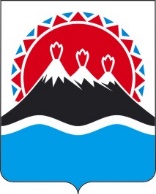 П О С Т А Н О В Л Е Н И ЕГУБЕРНАТОРА КАМЧАТСКОГО КРАЯ                  г. Петропавловск-КамчатскийНа основании Устава Камчатского края, в целях обеспечения эффективной коммуникации институтов гражданского общества и исполнительных органов государственной власти Камчатского края по актуальным вопросам развития Камчатского краяПОСТАНОВЛЯЮ:Утвердить Порядок образования общественных советов в Камчатском крае (далее - Порядок) согласно приложению 1 к настоящему постановлению.Утвердить Перечень общественных советов в Камчатском крае (далее - Перечень) согласно приложению 2 к настоящему постановлению.Возложить функции по организационному обеспечению деятельности общественных советов в Камчатском крае на Министерство развития гражданского общества, молодежи и информационной политики Камчатского края.Определить Министерство цифрового развития Камчатского края исполнительным органом государственной власти Камчатского края, ответственным за обеспечение технической поддержки деятельности общественных советов в Камчатском крае.Рекомендовать органам местного самоуправления муниципальных образований в Камчатском крае осуществлять взаимодействие с общественными советами в Камчатском крае по актуальным вопросам развития муниципальных образований в Камчатском крае.Контроль за реализацией настоящего постановления возложить на Вице-губернатора Камчатского края П.Е. Ясевича. 7. Настоящее постановление вступает в силу после дня его официального опубликования.     Порядок образования общественных советов в Камчатском крае1. Общие положения1.1. Настоящий Порядок определяет цели, задачи, функции, правила образования общественных советов в Камчатском крае (далее - Советы).1.2. Советы формируются при Правительстве Камчатского края и являются постоянно действующими коллегиальными экспертно-аналитическими, консультативно совещательными органами, образуемыми в целях обеспечения эффективной коммуникации институтов гражданского общества и исполнительных органов государственной власти Камчатского края по актуальным вопросам развития Камчатского края, содействия учету прав и законных интересов общественных объединений, правозащитных, религиозных и иных организаций при общественной оценке деятельности исполнительных органов государственной власти Камчатского края.1.3. Советы в своей деятельности руководствуются Конституцией Российской Федерации, федеральными конституционными законами, федеральными законами и иными нормативными правовыми актами Российской Федерации, законами Камчатского края и иными нормативными правовыми актами Камчатского края, а также настоящим Порядком.1.4. Советы формируются на основе гласности, добровольного и безвозмездного участия в их деятельности граждан, в том числе, выдвинутых общественными объединениями, некоммерческими неправительственными организациями, зарегистрированными в установленном федеральным законодательством порядке и осуществляющими деятельность на территории Камчатского края.1.5. Членами Советов не могут являться следующие граждане: а) признанные недееспособными на основании вступившего в законную силу решения суда;б) имеющие непогашенную или неснятую судимость;в) имеющие двойное гражданство;г) моложе 18 лет на момент подачи документов;д) замещающие государственные должности Российской Федерации и Камчатского края, должности государственной службы Российской Федерации и Камчатского края, муниципальные должности и должности муниципальной службы, а также другие лица, которые в соответствии с Федеральным законом от 04.04.2005 № 32-ФЗ «Об Общественной палате Российской Федерации» не могут быть членами Общественной палаты Российской Федерации.1.6. В составы Советов включаются граждане, обладающие знаниями и опытом в сферах, являющихся предметами деятельности Советов.1.7. Решение о начале формирования Советов принимает Губернатор Камчатского края по собственной инициативе, а также по инициативе Общественной палаты Камчатского края. Решение оформляется в виде распоряжения Губернатора Камчатского края. 1.8. Информация о начале формирования Советов размещается на официальном сайте Правительства Камчатского края в информационно-коммуникационной сети Интернет (далее - официальный сайт) и содержит в себе сроки подачи документов, требования к кандидатам, перечень документов, контактные телефоны для консультаций и иные необходимые сведения.1.9. Деятельность Советов осуществляется на основе равенства, свободного обсуждения всех вопросов и коллективного принятия решений.1.10. Составы Советов утверждаются распоряжением Правительства Камчатского края. 1.11. Срок полномочий Советов составляет три года со дня проведения первого организационного заседания Совета.В случае, если нового члена Совета ввели в период деятельности уже сформированного и работающего Совета, то срок его полномочий исчисляется сроком полномочий Совета.Члены Советов, срок полномочий которых истек, продолжают осуществлять свои функции до даты утверждения новых составов Советов.1.12. Наименование Совета определяется согласно Перечню, утвержденному настоящим постановлением, и отражается в стандарте деятельности Совета и иных документах Совета.2. Задачи и функции Советов2.1. Основными задачами Советов являются:а) выдвижение и обсуждение общественных инициатив, связанных с выявлением и решением наиболее актуальных социально значимых проблем в сферах, являющихся предметом деятельности Советов;б) общественная экспертиза наиболее актуальных решений, принимаемых исполнительными органами государственной власти Камчатского края в сферах, являющихся предметом деятельности Советов;в) осуществление общественного контроля за деятельностью органов государственной власти, органов местного самоуправления, государственных и муниципальных организаций в составе общественных наблюдательных комиссий, общественных инспекций, групп общественного контроля, а также иных организационных структур общественного контроля, созданных субъектами общественного контроля в соответствии с Федеральным законом от 21.07.2014 № 212-ФЗ «Об основах общественного контроля в Российской Федерации»;г) внесение предложений по созданию резерва отраслевых специалистов для развития кадрового потенциала исполнительных органов государственной власти Камчатского края, органов местного самоуправления муниципальных образований в Камчатском крае, Законодательного Собрания Камчатского края, представительных органов местного самоуправления муниципальных образований в Камчатском крае;д) участие в информировании граждан о деятельности исполнительных органов государственной власти Камчатского края в сферах, являющихся предметом деятельности Советов.2.2. Основными функциями Советов в сферах их деятельности являются:а) сбор, обобщение и анализ предложений по решению наиболее актуальных социально значимых проблем, поступающих от институтов гражданского общества и граждан;б) принятие решений рекомендательного характера;в) подготовка предложений по совершенствованию законодательства Камчатского края;г) взаимодействие с исполнительными органами государственной власти Камчатского края, органами местного самоуправления муниципальных образований в Камчатском крае, Законодательным Собранием Камчатского края, представительными органами местного самоуправления муниципальных образований в Камчатском крае.2.3. Советы для выполнения своих основных задач и функций имеют право:а) привлекать граждан, представителей заинтересованных общественных, научных и других организаций, независимых экспертов (не вошедших в состав Советов) к обсуждению вопросов, являющихся предметами деятельности Советов;б) запрашивать и получать от государственного органа материалы и информацию, необходимые для работы Советов, за исключением сведений, составляющих государственную и иную охраняемую федеральным законом тайну;в) вносить в пределах своей компетенции предложения Губернатору Камчатского края по совершенствованию деятельности Правительства Камчатского края и иных исполнительных органов государственной власти Камчатского края;г) образовывать рабочие группы для подготовки и решения вопросов, отнесенных к сферам деятельности Советов;д) приглашать должностных лиц территориальных органов федеральных органов исполнительной власти, исполнительных органов государственной власти, органов местного самоуправления муниципальных образований в Камчатском крае, представителей общественных, научных и других организаций, иных лиц на заседания Советов;е) направлять своих представителей для работы в структурах общественного контроля, указанных в пункте «в» части 2.1 настоящего Порядка;ж) направлять в установленном порядке запросы и обращения по вопросам в сферах, являющихся предметом деятельности Советов.3. Формирование Советов3.1. В состав Совета входят 12 членов, из которых:а) три члена Совета определяются Губернатором Камчатского края;б) три члена Совета определяются Общественной палатой Камчатского края;в) шесть членов Совета определяются результатом экспертного рейтингового голосования.3.2. Граждане, желающие войти в состав Совета, в порядке самовыдвижения или от общественных объединений, некоммерческих неправительственных организаций, зарегистрированных на территории Камчатского края, на основании решения руководящего органа организации, направляют в адрес Общественной палаты Камчатского края следующие документы:а) решение о выдвижении (выписка из протокола заседания руководящего органа организации) или заявление о самовыдвижении кандидата согласно приложению 1 к настоящему Порядку;б) резюме с указанием уровня образования, опыта работы в соответствующей отрасли, заслуг по форме с приложением подтверждающих документов согласно приложению 2 к настоящему Порядку;в) согласие на обработку персональных данных кандидата согласно приложению 3 к настоящему Порядку.3.3. Самопрезентация в формате видеоролика длительностью не более трех минут с предложениями по работе Совета и объяснением мотивации для включения в него направляется в Общественную палату Камчатского края по собственному желаю.Документы, содержащие самопрезентацию, рассматриваются в приоритетном порядке.Приём документов осуществляется в течение 15 рабочих дней со дня размещения информации о формировании соответствующего Совета на официальном сайте.3.4. Общественная палата Камчатского края в течение 5 рабочих дней после окончания срока принятия документов, указанных в пункте 3.2 настоящего Порядка, составляет итоговый список кандидатур в составы Советов и направляет на рассмотрение Губернатору Камчатского края.3.5. Губернатор Камчатского края в течение 5 рабочих дней со дня получения списка, указанного в части 3.4 настоящего Порядка, рассматривает и отбирает три кандидатуры в состав Совета и в течение 5 рабочих дней информирует о принятом решении Общественную палату Камчатского края.3.6. Общественная палата Камчатского края в течение 5 рабочих дней после получения списка оставшихся кандидатур рассматривает и отбирает три кандидатуры в состав Совета.Решение о кандидатурах в состав Совета принимается на заседании Общественной палаты Камчатского края.3.7. После завершения отбора, проведенного в соответствии с частями 3.5 и 3.6 настоящего Порядка, в течение 5 рабочих дней Общественная палата Камчатского края организует проведение экспертного рейтингового голосования в отношении кандидатов, включенных в итоговый список и не отобранных в соответствии с частями 3.5 и 3.6 настоящего Порядка.3.8. Для проведения экспертного рейтингового голосования Общественная палата Камчатского края приглашает кандидатов, подавших документы на включение в состав Совета, и обеспечивает их необходимыми документами для проведения экспертного рейтингового голосования.Каждый кандидат на основе изученных документов выставляет другим кандидатам, указанным в итоговых списках, оценку по каждому из критериев в диапазоне от 1 до 10 баллов. Критериями оценки являются:а) уровень компетенции и профессионализма;б) уровень знаний кандидата в сфере, являющейся предметом деятельности Совета. При этом кандидат вправе однократно использовать оценку в диапазоне от 1 до 10 баллов по соответствующим критериям. Собственная кандидатура не оценивается.3.9. Числовой эквивалент рейтинга каждого кандидата определяется как сумма присвоенных ему баллов. По результатам оценки Общественная палата Камчатского края формирует рейтинг кандидатов в состав Советов.3.10. По результатам экспертного рейтингового голосования определяются шесть кандидатов с наибольшей суммой баллов, которые подлежат включению в состав Совета.3.11. В случае, если несколько кандидатов набирают одинаковое количество баллов, в состав Совета включается кандидат, набравший наибольшее количество баллов по критерию оценки «Уровень компетенции и профессионализма». 3.12. При проведении экспертного рейтингового голосования присутствуют члены Общественной палаты Камчатского края в качестве наблюдателей и участников процедуры подсчета баллов.3.13. По результатам экспертного рейтингового голосования Общественная палата Камчатского края в течение 5 рабочих дней формирует и направляет итоговый список кандидатов в состав Совета в исполнительный орган государственной власти Камчатского края, осуществляющий функции по организационному обеспечению деятельности Советов (далее – уполномоченный орган), для подготовки проекта распоряжения Правительства Камчатского края об утверждении состава Совета.3.14. Совет не образуется в случае, если на момент окончания приема документов, указанных в части 3.2 настоящего Порядка, число кандидатов, соответствующих требованиям части 1.5 и 1.6 настоящего Порядка, составляет менее 12 человек.3.15. В случае, указанном в части 3.14 настоящего Порядка, Общественная палата Камчатского края в течение 5 рабочих дней со дня окончания приема документов уведомляет Губернатора Камчатского края и граждан, подавших документы, о невозможности образования Совета.В течение месяца со дня уведомления Губернатор Камчатского края инициирует повторное начало формирования Совета в соответствии с настоящим Порядком.3.16. Совет состоит из председателя Совета, заместителя председателя Совета, секретаря Совета и членов Совета.3.17. Избрание председателя, его заместителя и секретаря Совета осуществляется на первом заседании Совета, если за них проголосовало более половины от общего числа членов Совета.Результаты голосования оформляются протоколом заседания Совета.3.18. В случае, если за председателя, его заместителя и (или) секретаря Совета проголосовало менее половины от общего числа членов Совета, то голосование проводится повторно (на повторное голосование выносятся две кандидатуры по каждой должности, которые набрали наибольшее количество голосов).3.19. Полномочия члена Совета прекращаются, а член Совета по решению Совета исключается из его состава в следующих случаях:а) подачи членом Совета письменного заявления о выходе из состава Совета с указанием даты, с которой его деятельность в составе Совета прекращается;б) вступления в законную силу обвинительного приговора суда в отношении члена Совета;в) признания решением суда, вступившим в законную силу, члена Совета недееспособным, безвестно отсутствующим, объявления умершим;г) пропуска членом Совета без уважительных причин трех заседаний Совета подряд;д) смерти члена Совета;е) наступления обстоятельств, указанных в пункте «д» части 1.5 настоящего Порядка.3.20. На основании решения Совета, указанного в части 3.19 настоящего Порядка, уполномоченный орган готовит проект распоряжения Правительства Камчатского края о внесении соответствующих изменений в состав Совета.3.21. В случае прекращения полномочий члена Совета, назначается новый член Совета в том же порядке, в котором был назначен исключенный из состава Совета член Совета.Если количество членов Совета в период его полномочий составит менее 7 человек, то Совет приостанавливает свою деятельность до назначения новых членов Совета в соответствии с настоящим Порядком, при этом, если выбывшие члены Совета были определены:а) в соответствии с частью 3.5 настоящего Порядка, то назначение новых членов Совета осуществляет Губернатор Камчатского края;б) в соответствии с частью 3.6 настоящего Порядка, то назначение новых членов Совета осуществляет Общественная палата Камчатского края;в) по итогам экспертного рейтингового голосования, то отбор новых членов Совета осуществляется в соответствии с частями 3.8-3.12 настоящего Порядка.3.22. Не позднее чем за два месяц до истечения срока полномочий состава Совета Губернатор Камчатского края инициирует начало формирования нового состава Совета в соответствии с настоящим Порядком.4. Организация деятельности Советов4.1. Порядок проведения заседаний Совета и организация его текущей деятельности основываются на принципе открытости и определяются Типовым положением о Совете.Типовое положение о Совете утверждается постановлением Правительства Камчатского края.4.2. На заседании Совет формирует план работы, основываясь на перечне обязательных к рассмотрению Советом вопросов, определенном Губернатором Камчатского края, и перечне вопросов, предложенных членами Совета.Общественная палата Камчатского края и исполнительные органы государственной власти Камчатского края вносят предложения в план работы Советов по вопросам в сферах, являющихся предметом деятельности Советов.4.3. В целях координации деятельности Советов Губернатором Камчатского края образуется Координационный общественный экспертный совет (далее - Координационный совет), состоящий из председателей Советов.Председателем Координационного совета является Губернатор Камчатского края.4.4. Ежегодно не позднее 1 февраля года, следующего за отчетным, Советы представляют в Координационный совет отчеты о своей деятельности, а также направляют их в уполномоченный орган для размещения на официальном сайте.ФОРМАЗаявление о самовыдвижении кандидата ЗАЯВЛЕНИЕПрошу Вас включить меня в состав   __________________________ (наименование общественного совета в Камчатском крае).К заявлению прилагаются:1) резюме кандидата в состав Совета;2) согласие а обработку персональных данных.    _____________                                                                      ____________________          дата                                                                                               подписьФОРМАРезюме кандидата в состав __________________________________________________________________(наименование общественного совета)__________________________________________________________________ФИО (при его наличии) (полностью)ФОРМАС О Г Л А С И Егражданина, желающего войти в состав Совета, на обработку персональных данныхПеречень общественных советов в Камчатском крае1. Общественный экспертный совет по экологической безопасности, сохранению окружающей среды и воспроизводству биологических ресурсов;2. Общественный экспертный совет по инвестициям, экспорту и развитию предпринимательства;3. Общественный экспертный совет по развитию физической культуры и массового спорта;4. Общественный экспертный совет по вопросам здравоохранения;5. Общественный экспертный совет по экономической политике и финансам;6. Общественный экспертный совет по обеспечению качественным жильем и услугам ЖКХ;7. Общественный экспертный совет по энергетике;8. Общественный экспертный совет по вопросам образования;9. Общественный экспертный совет по вопросам благоустройства, комфортной городской среды и строительства;10. Общественный экспертный совет по развитию гражданского общества;11. Общественный экспертный совет по развитию информационного общества;12. Общественный экспертный совет по рыбному хозяйству, водным биологическим ресурсам и аквакультуре;13. Общественный экспертный совет по развитию сельского хозяйства;14. Общественный экспертный совет по социальной политике;15. Общественный экспертный совет по развитию туризма;16. Общественный экспертный совет по культуре;17. Общественный экспертный совет по вопросам транспорта и дорожного хозяйства;18. Общественный экспертный совет по обеспечению безопасности граждан;19. Общественный экспертный совет по вопросам демографии;20. Общественный экспертный совет по производительности труда и поддержке занятости.[Дата регистрации]№[Номер документа]Об общественных советах в Камчатском крае Губернатор Камчатского края[горизонтальный штамп подписи 1]В.В. СолодовПриложение 1 к постановлениюГубернатора Камчатского краяот ______________№________Приложение 1 к Порядку образования общественных советов в Камчатском краеВ Общественную палату                                                                               Камчатского краяот  _____________________(ФИО (при его наличии) полностью, место работы и должность полностью, контактный телефон)Приложение 2 к Порядку образования общественных советов в Камчатском краеФОТОФОТОФОТОКонтактные телефоны (рабочий, сотовый)Контактные телефоны (рабочий, сотовый)Контактные телефоны (рабочий, сотовый)ФОТОФОТОФОТОАдрес электронной почтыАдрес электронной почтыАдрес электронной почтыФОТОФОТОФОТОДата рождения                Дата рождения                Дата рождения                ФОТОФОТОФОТОТекущее место работы, должностьТекущее место работы, должностьТекущее место работы, должностьОбразование (наименование учреждения, реквизиты диплома, год окончания, специальность)Образование (наименование учреждения, реквизиты диплома, год окончания, специальность)Образование (наименование учреждения, реквизиты диплома, год окончания, специальность)Образование (наименование учреждения, реквизиты диплома, год окончания, специальность)Образование (наименование учреждения, реквизиты диплома, год окончания, специальность)Образование (наименование учреждения, реквизиты диплома, год окончания, специальность)Повышение квалификации (учреждение, год, наименование программы)Повышение квалификации (учреждение, год, наименование программы)Повышение квалификации (учреждение, год, наименование программы)Повышение квалификации (учреждение, год, наименование программы)Повышение квалификации (учреждение, год, наименование программы)Повышение квалификации (учреждение, год, наименование программы)Являюсь экспертом по вопросам:Являюсь экспертом по вопросам:Являюсь экспертом по вопросам:Являюсь экспертом по вопросам:Являюсь экспертом по вопросам:Являюсь экспертом по вопросам:Ключевые научные и просветительские публикации, монографии:Ключевые научные и просветительские публикации, монографии:Ключевые научные и просветительские публикации, монографии:Ключевые научные и просветительские публикации, монографии:Ключевые научные и просветительские публикации, монографии:Ключевые научные и просветительские публикации, монографии:Сведения о работе:Сведения о работе:Сведения о работе:Сведения о работе:Сведения о работе:Сведения о работе:Месяц и год (мм.гггг)Месяц и год (мм.гггг)Должность с указанием наименования организацииДолжность с указанием наименования организацииДолжность с указанием наименования организацииФактическое место нахождения организации (муниципальное образование, субъект Российской Федерации (военный округ, флот)поступленияуходаПроекты, исследовательские работы, иная информация, указывающая на компетентность эксперта в вопросе ведения Совета:Проекты, исследовательские работы, иная информация, указывающая на компетентность эксперта в вопросе ведения Совета:Проекты, исследовательские работы, иная информация, указывающая на компетентность эксперта в вопросе ведения Совета:Проекты, исследовательские работы, иная информация, указывающая на компетентность эксперта в вопросе ведения Совета:Проекты, исследовательские работы, иная информация, указывающая на компетентность эксперта в вопросе ведения Совета:Проекты, исследовательские работы, иная информация, указывающая на компетентность эксперта в вопросе ведения Совета:Заслуги (государственные и/или ведомственные награды; благодарности, почётные грамоты или иные формы поощрения органами государственной власти; учёное звание, учёная степень; спортивное звание) с приложением копий документов, подтверждающих заслугиЗаслуги (государственные и/или ведомственные награды; благодарности, почётные грамоты или иные формы поощрения органами государственной власти; учёное звание, учёная степень; спортивное звание) с приложением копий документов, подтверждающих заслугиЗаслуги (государственные и/или ведомственные награды; благодарности, почётные грамоты или иные формы поощрения органами государственной власти; учёное звание, учёная степень; спортивное звание) с приложением копий документов, подтверждающих заслугиЗаслуги (государственные и/или ведомственные награды; благодарности, почётные грамоты или иные формы поощрения органами государственной власти; учёное звание, учёная степень; спортивное звание) с приложением копий документов, подтверждающих заслугиЗаслуги (государственные и/или ведомственные награды; благодарности, почётные грамоты или иные формы поощрения органами государственной власти; учёное звание, учёная степень; спортивное звание) с приложением копий документов, подтверждающих заслугиЗаслуги (государственные и/или ведомственные награды; благодарности, почётные грамоты или иные формы поощрения органами государственной власти; учёное звание, учёная степень; спортивное звание) с приложением копий документов, подтверждающих заслугиПриложения:Приложения:Приложения:Приложения:Приложения:Приложения:1. С условиями отбора ознакомлен (ознакомлена) и согласен (согласна).____________________ дата1. С условиями отбора ознакомлен (ознакомлена) и согласен (согласна).____________________ дата1. С условиями отбора ознакомлен (ознакомлена) и согласен (согласна).____________________ дата1. С условиями отбора ознакомлен (ознакомлена) и согласен (согласна).____________________ дата__________________ подпись  кандидата__________________ подпись  кандидатаПриложение 3 к Порядку образования общественных советов в Камчатском краеЯ,,,,(фамилия, имя, отчество (при его наличии) гражданина (субъекта персональных данных)(фамилия, имя, отчество (при его наличии) гражданина (субъекта персональных данных)(фамилия, имя, отчество (при его наличии) гражданина (субъекта персональных данных)(дата рождения)(данные документа, удостоверяющего личность (вид, серия, номер, дата выдачи, наименование органа, выдавшего документ)(данные документа, удостоверяющего личность (вид, серия, номер, дата выдачи, наименование органа, выдавшего документ)(данные документа, удостоверяющего личность (вид, серия, номер, дата выдачи, наименование органа, выдавшего документ)(данные документа, удостоверяющего личность (вид, серия, номер, дата выдачи, наименование органа, выдавшего документ)зарегистрированный(ая) по адресу:зарегистрированный(ая) по адресу:,,,,в соответствии со статьей 9 Федерального закона от 27.07.2006 № 152-ФЗ "О персональных данных" даю свое согласие на автоматизированную, а также без использования средств автоматизации обработку моих персональных данных, предоставляемых мною в Общественную палату Камчатского края в соответствии с настоящим Порядком, и иными нормативными правовыми актами Камчатского края в целях рассмотрения необходимых документов о рассмотрении моей кандидатуры в состав Совета, а именно: фамилия, имя, отчество (при наличии); дата и место рождения; должность и место работы (службы) (наименование организации); сведения об образовании и профессиональной деятельности; сведения о наличии наград и званий, датах награждения (присвоения); сведения о стаже работы (службы, учебе); иные сведения, необходимые для принятия решения о рассмотрении моей кандидатуры в состав Совета. Согласен/согласна (ненужное зачеркнуть) на совершение действий, предусмотренных пунктом 3 статьи 3 Федерального закона от 27.07.2006 № 152-ФЗ "О персональных данных". Разрешаю использовать в качестве общедоступных персональных данных мои фамилию, имя, отчество, наименование организации работодателя, структурное подразделение, должность, с целью, указанной в настоящем согласии.Разрешаю поручать обработку моих персональных данных третьему лицу в объеме, необходимом для достижения цели, указанной в настоящем согласии, при соблюдении им принципов и правил обработки персональных данных, предусмотренных Федеральным законом от 27.07.2006 № 152-ФЗ "О персональных данных".Настоящее согласие вступает в силу со дня его подписания и дается на период до истечения сроков хранения соответствующей информации или документов, содержащих указанную информацию, определяемых в соответствии с законодательством Российской Федерации.Согласие может быть отозвано в любое время на основании моего письменного заявления с соблюдением требований об уничтожении моих персональных данных в тридцатидневный срок со дня поступления такого отзыва в Общественную палату Камчатского края, если иное не предусмотрено законодательством Российской Федерации.в соответствии со статьей 9 Федерального закона от 27.07.2006 № 152-ФЗ "О персональных данных" даю свое согласие на автоматизированную, а также без использования средств автоматизации обработку моих персональных данных, предоставляемых мною в Общественную палату Камчатского края в соответствии с настоящим Порядком, и иными нормативными правовыми актами Камчатского края в целях рассмотрения необходимых документов о рассмотрении моей кандидатуры в состав Совета, а именно: фамилия, имя, отчество (при наличии); дата и место рождения; должность и место работы (службы) (наименование организации); сведения об образовании и профессиональной деятельности; сведения о наличии наград и званий, датах награждения (присвоения); сведения о стаже работы (службы, учебе); иные сведения, необходимые для принятия решения о рассмотрении моей кандидатуры в состав Совета. Согласен/согласна (ненужное зачеркнуть) на совершение действий, предусмотренных пунктом 3 статьи 3 Федерального закона от 27.07.2006 № 152-ФЗ "О персональных данных". Разрешаю использовать в качестве общедоступных персональных данных мои фамилию, имя, отчество, наименование организации работодателя, структурное подразделение, должность, с целью, указанной в настоящем согласии.Разрешаю поручать обработку моих персональных данных третьему лицу в объеме, необходимом для достижения цели, указанной в настоящем согласии, при соблюдении им принципов и правил обработки персональных данных, предусмотренных Федеральным законом от 27.07.2006 № 152-ФЗ "О персональных данных".Настоящее согласие вступает в силу со дня его подписания и дается на период до истечения сроков хранения соответствующей информации или документов, содержащих указанную информацию, определяемых в соответствии с законодательством Российской Федерации.Согласие может быть отозвано в любое время на основании моего письменного заявления с соблюдением требований об уничтожении моих персональных данных в тридцатидневный срок со дня поступления такого отзыва в Общественную палату Камчатского края, если иное не предусмотрено законодательством Российской Федерации.в соответствии со статьей 9 Федерального закона от 27.07.2006 № 152-ФЗ "О персональных данных" даю свое согласие на автоматизированную, а также без использования средств автоматизации обработку моих персональных данных, предоставляемых мною в Общественную палату Камчатского края в соответствии с настоящим Порядком, и иными нормативными правовыми актами Камчатского края в целях рассмотрения необходимых документов о рассмотрении моей кандидатуры в состав Совета, а именно: фамилия, имя, отчество (при наличии); дата и место рождения; должность и место работы (службы) (наименование организации); сведения об образовании и профессиональной деятельности; сведения о наличии наград и званий, датах награждения (присвоения); сведения о стаже работы (службы, учебе); иные сведения, необходимые для принятия решения о рассмотрении моей кандидатуры в состав Совета. Согласен/согласна (ненужное зачеркнуть) на совершение действий, предусмотренных пунктом 3 статьи 3 Федерального закона от 27.07.2006 № 152-ФЗ "О персональных данных". Разрешаю использовать в качестве общедоступных персональных данных мои фамилию, имя, отчество, наименование организации работодателя, структурное подразделение, должность, с целью, указанной в настоящем согласии.Разрешаю поручать обработку моих персональных данных третьему лицу в объеме, необходимом для достижения цели, указанной в настоящем согласии, при соблюдении им принципов и правил обработки персональных данных, предусмотренных Федеральным законом от 27.07.2006 № 152-ФЗ "О персональных данных".Настоящее согласие вступает в силу со дня его подписания и дается на период до истечения сроков хранения соответствующей информации или документов, содержащих указанную информацию, определяемых в соответствии с законодательством Российской Федерации.Согласие может быть отозвано в любое время на основании моего письменного заявления с соблюдением требований об уничтожении моих персональных данных в тридцатидневный срок со дня поступления такого отзыва в Общественную палату Камчатского края, если иное не предусмотрено законодательством Российской Федерации.в соответствии со статьей 9 Федерального закона от 27.07.2006 № 152-ФЗ "О персональных данных" даю свое согласие на автоматизированную, а также без использования средств автоматизации обработку моих персональных данных, предоставляемых мною в Общественную палату Камчатского края в соответствии с настоящим Порядком, и иными нормативными правовыми актами Камчатского края в целях рассмотрения необходимых документов о рассмотрении моей кандидатуры в состав Совета, а именно: фамилия, имя, отчество (при наличии); дата и место рождения; должность и место работы (службы) (наименование организации); сведения об образовании и профессиональной деятельности; сведения о наличии наград и званий, датах награждения (присвоения); сведения о стаже работы (службы, учебе); иные сведения, необходимые для принятия решения о рассмотрении моей кандидатуры в состав Совета. Согласен/согласна (ненужное зачеркнуть) на совершение действий, предусмотренных пунктом 3 статьи 3 Федерального закона от 27.07.2006 № 152-ФЗ "О персональных данных". Разрешаю использовать в качестве общедоступных персональных данных мои фамилию, имя, отчество, наименование организации работодателя, структурное подразделение, должность, с целью, указанной в настоящем согласии.Разрешаю поручать обработку моих персональных данных третьему лицу в объеме, необходимом для достижения цели, указанной в настоящем согласии, при соблюдении им принципов и правил обработки персональных данных, предусмотренных Федеральным законом от 27.07.2006 № 152-ФЗ "О персональных данных".Настоящее согласие вступает в силу со дня его подписания и дается на период до истечения сроков хранения соответствующей информации или документов, содержащих указанную информацию, определяемых в соответствии с законодательством Российской Федерации.Согласие может быть отозвано в любое время на основании моего письменного заявления с соблюдением требований об уничтожении моих персональных данных в тридцатидневный срок со дня поступления такого отзыва в Общественную палату Камчатского края, если иное не предусмотрено законодательством Российской Федерации.""2020г.(подпись)(фамилия, имя, отчество (при его наличии) (субъекта персональных данных)контактный телефон:контактный телефон:контактный телефон:контактный телефон:контактный телефон:Приложение 2 к постановлениюГубернатора Камчатского краяот ______________№________